Специальность: 08.02.05 Строительство и эксплуатация автомобильных дорог и аэродромовКурс: 1 , группа: САД1911Дисциплина: Инженерная графикаФИО преподавателя: Шабрамова Л.К.Дата: 24.03.2020Тема: Чертежи планов, фасадов и разрезов зданийГрафическая работа №13 «Вычерчивание фрагмента плана жилого здания, нанесение размеров на строительных чертежах» Изучить материал на страницах 234-245, выписать в тетрадь основные термины и определения, ответить на вопросы на стр. 244-245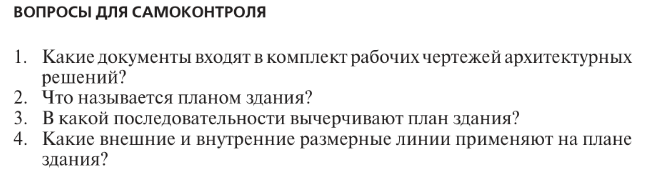 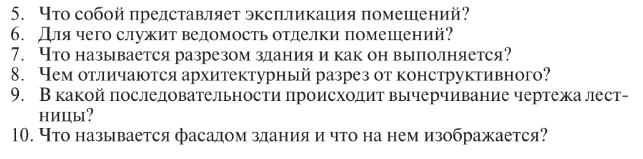 Литература и ПриложениеСтр. 234-245 Березина Наталия Алексеевна Инженерная графика: Учебное пособие на сайте https://new.znanium.com, необходимо заходить со своим логином и паролем (взять у куратора!!!)Можно зайти через наш сайт, раздел библиотека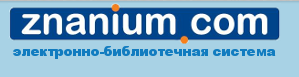 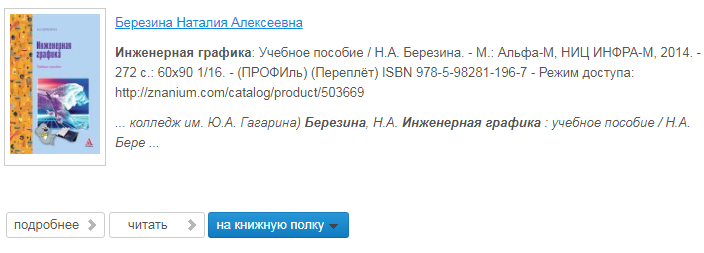 Скачать и установить программу Компас 3Д, добавочно приложение AEC (строительная конфигурация)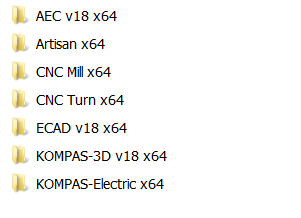 Выполнить план жилого здания и нанести размеры в программе Компас 3Д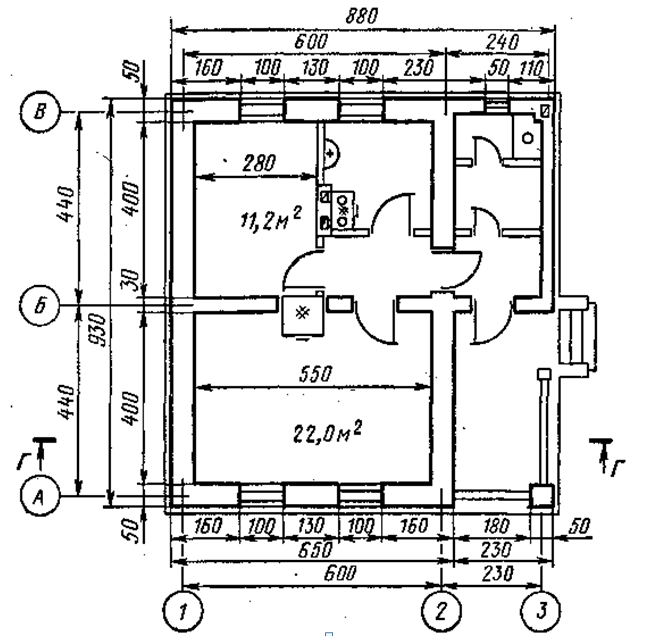 Объяснение материала для первой работы (команды для построения данного чертежа) для КомпасаЗапустить Компас 3дСоздать СПДС чертеж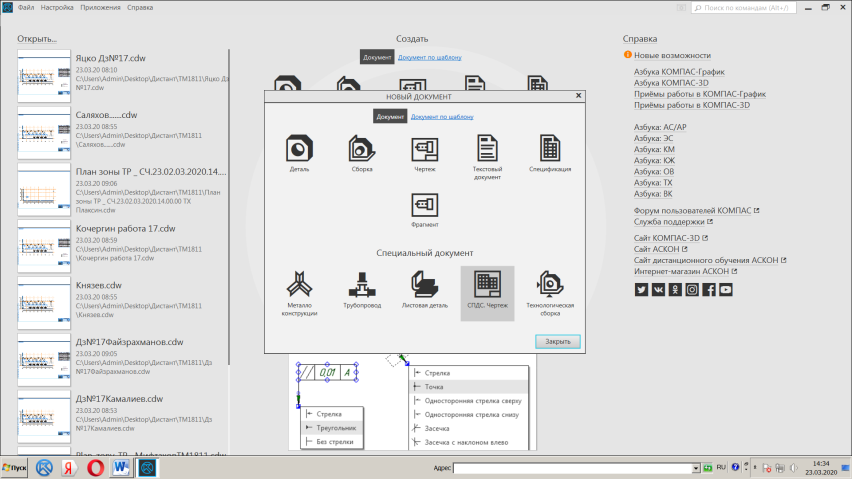 Выбрать раздел Архитектура АС/АР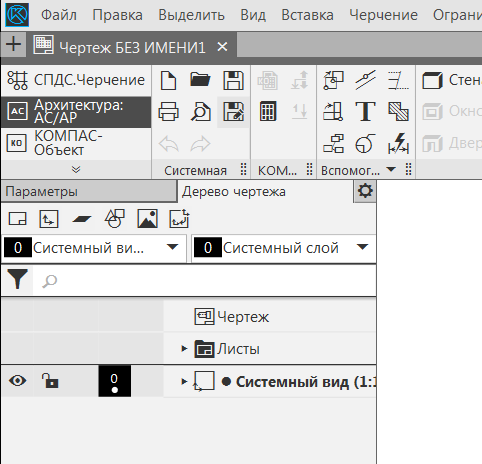 Изменить масштаб чертежа на масштаб 1:10, используя командуВставка – Новый вид – масштаб 1:10, щелкнуть по краю форматаВыбрать команду «Сетка прямых осей»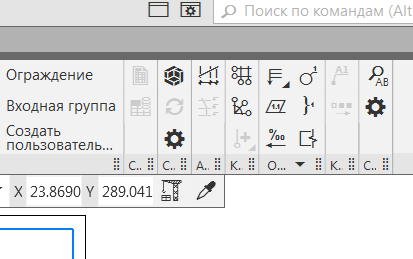 В данном окне ввести необходимые параметры между цифровыми и буквенными осями 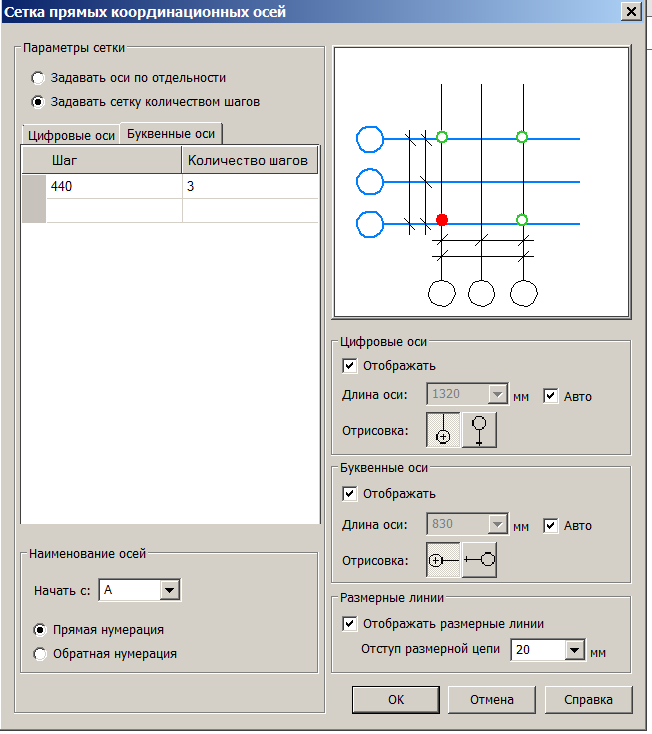 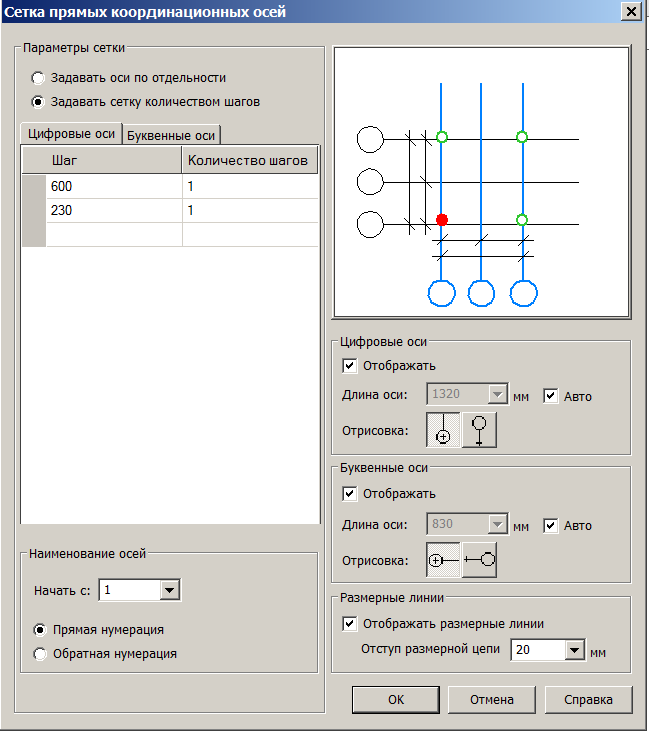 Вставить оси в формат А4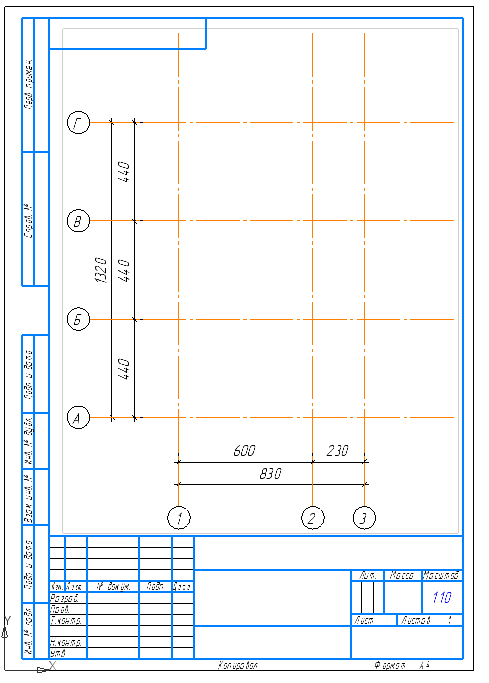 Примечание: Выполненные работы, вопросы (скриншоты, фото тетради, файлы) присылать в электронном формате 24.03.2020-31.04.2020 на электронную почту ing.graf2020@mail.ruПри сохранении папок и файлов, указать фамилию, номер группы